Jewish Journeys Program 57832022-2023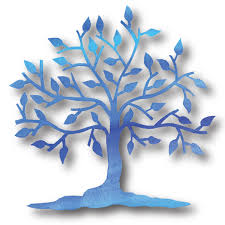 The Jewish Journeys program is an experiential program for students to explore their Jewish identity, build relationships with other students in the community and to prepare for their Bar or Bat Mitzvah.To make the program meaningful and enjoyable for a diverse group of students with various knowledge levels and backgrounds, the program will be a mix of informal learning, youth group style programming, and family activities.  We will work to ensure that all students regardless of Jewish knowledge or background will feel comfortable in the program.Sessions will include pizza, discussion, interactive projects, prayer practice, music, and games.  We will meet on Tuesday evenings from 6:00pm-8:00pm.  Our meetings will be in person at the synagogue.  If the weather allows, we may also do some activities outside. We will keep updated on changing COVID regulations and may need to make changes to this plan if necessary.  Elements of the Program include:Identity Building:  An exploration of students’ Jewish identity through activities, interactive games and discussions.Jewish Values:  Throughout the year, we will explore the roots of traditional Jewish values including ethical behavior, social justice and community values.  We will work on individual and group projects around these themes.Ritual and Spirituality:  Students will explore Jewish concepts of spirituality, by looking at specific Jewish rituals and practices, and explore the many ways that contemporary Jews have made them meaningful and relevant to their lives.  Through text study, group discussions, writing and art we will try to make these ancient practices our own.  Students will also have a chance to learn about and practice prayers they will need for their B’nai Mitzvah each week.Jewish Journeys Shabbat ServicesThroughout the program students also will attend 3 Shabbat services, so that they can become comfortable with the prayers and Shabbat experience.  Students will prepare to participate in the service by leading prayers and offering readings and reflections. Shabbat dates are:  December 17th, January 28th, March 4th------------------------------Jewish Journeys “Passport to Jewish Culture”At our first meeting, students will receive a “Jewish Journeys Passport” which should be completed by the end of the year.  The passport gives students an opportunity to “visit” different aspects of Jewish community life beyond Shabbat services.  There will be different choices such as watching a Jewish movie, interviewing a synagogue member, attending a non-Shabbat holiday service, cooking and preparing a Shabbat dinner, reading a Jewish book, or one of many other experiences.  The passport highlights the Reconstructionist philosophy that Judaism can be found in all parts of life, both within and beyond the synagogue walls.  We hope that this will be a fun way to give the students a sense of ownership of the learning experience and allow them to explore new ways of connecting with Jewish life.Jewish Journeys Program Dates2022-2023/5783Tuesdays, 6:00pm-8:00pm  First Session October 25thOpening Shabbaton - October 29-30November 1, 8, 15, 22, 29Dec. 6, 13Winter BreakJan. 3, 10, 17, 24, 31Feb. 7, 14, 21, 28Spring BreakMarch 14March 25-26 Spring ShabbatonJewish Journey Shabbat Dates:December 17th, January 28th, March 4thJewish Journeys Family PotluckNovember 18th, 2022PROGRAM SCHEDULEAll sessions include pizza dinner and songs/prayer practice, in addition to weekly topic.Date				         Class Topic					     NotesPlanning for the Big Day!As required, please speak to the Executive Director, Cynthia Weinstein, to discuss hall rental specifics which will be evaluated on a case by case basis.SUMMARY OF COSTS AND FEES:Pre B’nei Mitzvah Program:							$450	Spring Shabbaton 									$150					B’nei Mitzvah Lessons: fee set by teacher (To be paid to the teacher directly)HALL RENTAL FEES:Weekday Aufruf (less than 50 people) upstairs in the lobby		$500Weekday Aufruf (50 to 80 people) downstairs in the social hall		$800Weekday Aufruf (80 people or more) downstairs in the social hall	$1,500Shabbat morning B’nei Mitzvah Kiddush					$1,800 Rental for both morning Kiddush & evening party				$3,200Mincha/Ma’ariv B’nei Mitzvah							$2,800Room Rental Deposit required upon signing of rental contract		$500Security Deposit required upon signing of rental contract			$200The rental fee covers setup, cleanup, maintenance, security, tables, chairs, white tablecloths, dishes, cutlery, glasses, and the candies that are thrown at the child on the Bimah.CATERING FEE: $3.50 per guest charged for use of the kitchen facilities regardless of which caterer you use.SCHEDULE OF PAYMENTS:$600: To be paid by completing the Jewish Journeys registration form by October 20, 2022.  Installment payments are explained in the form.$700: At the signing of your contract, 6 months prior to your simcha$500 – Hall Rental Deposit$200 – Security Deposit *Balance of Hall Rental charge and catering fee payments required 2 weeks prior to the simchaPlease don’t hesitate to contact me if you have any questions.Best wishes for your future simcha!Cynthia Weinstein,Executive DirectorHebrew Free Loan Association is available to help community members with interest-free loans for student tuition, weddings, Bar and Bat Mitzvahs, in vitro fertilization treatments, home purchases and other worthy purposes. For more information about how they can help please visit www.hflamtl.org or call (514)733-7128.B’NEI MITZVAH TRAININGB’nei Mitzvah Tutors:Private tutors are available to help your child learn their Torah and Haftarah portions, necessary prayers, go over their Torah portion and offer mentoring as needed.  The tutor can also help your child learn basic Hebrew reading (there is the possibility of a group Hebrew class available during the year for those who want additional help).Our B’nei Mitzvah tutors offer one-on-one private tutoring sessions which are held at the synagogue or at your home. Tutors should be contacted directly, and payment will be determined by each tutor an.  In the case that financial assistance is needed please let the tutor know ASAP and they will make arrangements with Dorshei Emet on your behalf.Cantor Heather BatchelorCantorheather@gmail.com			     514-312-4666Hillel Salzman
Hillelsalzman@gmail.com	514-679-1445The tutor can assess how much time your child will need based on their level of Hebrew reading.  We recommend that tutoring begin several months to a year before the Bar/Bat Mitzvah date.We have an experienced Hebrew teacher available.  This can make the tutoring process much easier if your child does not already read Hebrew.  She can arrange private or group lessons:Aviva Fuchs (514)481-8038 fuchsa40@hotmail.comMeetings with the Rabbi: There are a minimum of 3 meetings with the Rabbi built into our program. It is your responsibility to set up these meetings. Meetings with the Rabbi are generally as follows: 1. First meeting (family): 6-8 months prior to Bar/Bat Mitzvah. To explore the spiritual meaning of the process, talk about the Torah and Haftarah portion for that specific Shabbat service, and discuss any questions or details about the process. At this time the Rabbi will also ask about plans for the B’nei Mitzvah project.2. Second meeting (Rabbi and student): 3-4 months prior to Bar/Bat Mitzvah. To discuss D’var Torah and Mitzvah project, student and Rabbi will discuss the Torah portion and strategies for developing a D’var Torah. 3. Third meeting (family): 6-8 weeks prior to Bar/Bat Mitzvah. To discuss any remaining questions, concerns, submit the “Honours” form, clarify other details, and to continue to discuss the Torah portion as a family. 4. Dress rehearsal: typically, on Sunday or Thursday afternoon, prior to the B’nei Mitzvah service. This is usually done with the tutor.5.  Many families also have an Aufruf during the week before the simcha.  There are good books to read, classes to take, information to gather.  But nothing compares to simple presence: presence at shul, presence with the rhythms of Shabbat and Jewish holidays, presence with Jewish prayer and ritual, and the presence of Jewish practice – Jewish books and Jewish conversation at home within the family.  Take advantage of the opportunity to become part of the community and in so doing to become part of the fabric of Jewish life.WHAT IS A MITZVAH PROJECT?Becoming Bar/Bat Mitzvah means becoming an adult in the eyes of the community. Therefore, in addition to prayer and study, part of becoming Bar/Bat Mitzvah means donating one’s time and energy towards working to repair and better the world in some way. Every child meets with the Rabbi to create a Bar/Bat Mitzvah project based on their personal passions, hobbies, interests or career goals.  There will also be a session of Jewish Journeys when we will discuss the Mitzvah Projects (Jan. 10th, 2023)Your child can find ideas and inspiration for his/her project by researching social action websites, such as http://werepair.org  or any other online or community social action resources. Here is an example of what one of our B’nei Mitzvah students did for a Mitzvah Project. http://www.cjnews.com/montreal/belgian-woman-saved-montrealer-nazisWHEN SHOULD YOUR CHILD BEGIN THEIR MITZVAH PROJECT?When to start the Mitzvah projects depends on when your child’s Bar/Bat Mitzvah is scheduled. Some prefer to work on it the summer before the event so as to devote more time to study during the school year, while others chose to spread out the work, completing it gradually over the course of the year. ONCE YOUR CHILD HAS CHOSEN A PROJECT, HOW DO YOU PROCEED?We recommend that you update Rabbi Boris 6 months before your date to ensure that the project is planned, and that your child will have sufficient time to complete it. Please complete the following form and submit it to Rabbi Boris: MITZVAH PROJECT FORMStudent’s Name: ____________________________________________Bar/Bat Mitzvah (please circle one)Date: _______________________________   Name of organization/contact person student will be working with:____________________________________________________________________________________________________________________________________________________________Please briefly explain your Mitzvah project:________________________________________________________________________________________________________________________________________________________________________________________________________________________________________________________________________________________________________________________When will you begin doing it? How much time do you hope to commit to the project?_______________________________________________________________________________________________________________________________________________________________________________________________________________________________________________________________________________________________________________________What are your goals for the project? What do you hope to contribute? What do you hope to learn?_________________________________________________________________________________________________________________________________________________________________________________________________________________________________________THE WIMPLE PROJECTThe tradition of the “wimple” began in medieval Europe.  Following the circumcision ceremony, the mother would take the swaddling cloth, “wimple,” decorate it with blessings and thirteen years later on the day this baby became a man, his “wimple” was used to wrap the Torah.In our Pre B’nei Mitzvah program, the parents help create a wimple together with their child.  Please fill out the enclosed worksheet to help prepare for this project.  In addition to the names, English and Hebrew, and date of birth (if you don’t know the Hebrew date we will find it, but you have to know if your child was born before or after sundown).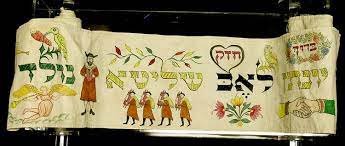 THE WIMPLE PROJECT WORKSHEET(To be completed and returned to Rabbi Boris)_____________________	_________________________	__________________ Child’s Name				Family name			meaning of child’s name______________________	__________________________ 	_________________Hebrew name			 meaning of Hebrew name		person named after ___________________________________	___________		_____________________English date of birth/Hebrew date of birth*	     time		day of the week*To find your child’s Hebrew date of birth, go to www.hebcal.com (or call the office for assistance). If the birth was after sundown, it is considered the next day in the Hebrew calendar.What was created on this day of the week? (See: Genesis Chapter 1) ______________________________________________________________________________Shabbat of week child was born or entered into covenant	______________________________________________________________________________A meaningful verse, short phrase, and image from the day on which child was born ____________________________________________________________________________________________________________________________________________________________Shabbat of Bar/Bat Mitzvah__________________________________________________________________________A meaningful verse, short phrase, and image from the Bar/Bat Mitzvah Torah portion or Haftarah__________________________________________________________________________________________________________________________________________________________________________________________________________________________________________FOR CHILD: - List three things you enjoy doing that best characterizes you________________________________________________________________________________________________________________________________________________________________________________________________________________________B’NEI MITZVAH SIMCHA PLANNING TIMELINEThe sooner the better is generally a good rule of thumb when it comes to planning a simcha.  When it is time to decide which suppliers to use, recommendations from friends is a good place to start, we have also included some suggestions in this package.   The planning of a simcha might be a little stressful at times, however you are not alone in this process, and we are here to help!2 YEARS BEFORE Book the date at the SynagogueSet your budget and decide on the type of simcha you wantMake an initial guest listContact the Hebrew teacher and B’nei Mitzvah Tutor to assess your child’s level of Hebrew and to determine when your child will begin his/her lessons6-8 MONTHS BEFORESchedule first family meeting with Rabbi BorisContact Executive Director Cynthia Weinstein, for an initial planning meetingYour child will start his/her Bar/Bat Mitzvah lessonsUpdate guest listBook catererPurchase tallit Investigate suppliers (invitations, florists, kippot, photographers…)3-4 MONTHS BEFORESchedule second meeting with Rabbi Boris and the student to discuss D’var Torah and Mitzvah Project.Order invitationsBook rentals if usingFinalize guest listOrder kippotBook other suppliers6-8 WEEKS BEFORESchedule third family meeting with Rabbi BorisConfirm photographer and book date to take pictures (the rehearsal with the B’nei Mitzvah Torah Reading Teacher, usually the week before the Simcha, is a good time to take photos).Book Aufruf (call-up) if planning oneMail out invitations(Overseas guests -10 weeks, Out of town guests -8 weeks, Local guests-6 weeks)3 WEEKS to 1 MONTH BEFOREMeet with caterer to arrange floor planPrepare Aliyot list (those to be called to the Torah )and forward it to the officeBook rehearsalArrange for final payment of outstanding balances1 WEEK BEFOREOptional Aufruf on Monday or Thursday morningRehearsalBring in wimple, kippotConfirm all deliveries will arrive before noon on FridayBring in soft drinks and wine if usingMeet with Executive Director for final arrangements and schedulingTHE BIG DAYEnjoy! You’ve worked hard to make this day special.  Try to take in every moment.  Even if a couple of things don’t go exactly as planned, don’t let it upset this important day!Who receives invitations?In addition to your guests, remember that all of the families of the Jewish Journey’s group “en famille” (not just kids) should receive an invitation. Lack of such invitation will be interpreted as a dis-invitation.  No gifts are expected from the Jewish Journeys families to one another. For each B’nei Mitzvah all of the kids in the class go on the Bimah to support their classmates.  You want the whole class to be there for your simcha, please show up to support all of the Jewish Journeys kids for their simchas. As a courtesy, Rabbi Boris, your B’nei Mitzvah Torah Reading Teacher, the Synagogue President (in the year of your simcha), and the Executive Director- Cynthia Weinstein should receive an invitation, which can be sent to them at the Shul.The B’nei Mitzvah Family should arrive at 9:30 a.m. Guests should be invited to arrive at 10 a.m.AUFRUFYour child is welcome to put on Teffilin and/or chant a portion of the Torah they will be chanting for their Shabbat morning B’nei Mitzvah, during a morning Shacharit service, Monday or Thursday. This is a great way to “practice” in front of a small group before the big day.  This is also a very good chance to take photos or video of your child reading Torah.It is customary for the family of the B’nei Mitzvah to provide a small Kiddush for your guests, the Rabbi, and the Parnass.For more information, or to schedule your child’s Aufruf, please contact Executive Director, Cynthia Weinstein at 514-486-9400.RULES FOR KIDDUSH ARRANGEMENTS AT BAR/BAT MITZVAHB’nei Mitzvah is a most important simcha in family and congregational life. Our Reconstructionist Congregation wishes to maintain and enhance the role of these s’mahot. To this end, however, we are concerned that the Kiddush should not assume a disproportionate role in the synagogue. The following rules adopted by the Board of Directors will be binding upon all B’nei Mitzvah.The parents of the Bar/Bat Mitzvah are responsible for consulting with Rabbi Boris and the Executive Director on all aspects of the service and the Kiddush.The Kiddush for the entire congregation is the responsibility of the B’nei Mitzvah family.  We offer 2 options:The inclusive character of Dorshei Emet is what makes us special.  In this spirit we encourage you to include the entire congregation in the Kiddush following services downstairs in the social hall.  It is expected that the B’nei Mitzvah family will attend the kiddush.  Please contact the Executive Director for the number of congregants to plan for. (Usually between 70-100.). A split Kiddush where the congregation enjoys a Kiddush upstairs in the lobby and only your invited guests go downstairs to the social hall.Please include the Jewish Journeys group and their families, as well as the Rabbi, the B’nei Mitzvah Tutor, Dorshei Emet President, and Executive Director in your numbers of invited guests downstairs in the social hall for both options.The Executive Director can answer all your questions regarding the Kiddush and will help you choose the option that works best for your family.Our in-house caterer, Patrizia Di Cori of i Sapori Catering, is available to cater your simcha.  Please contact her directly for menus and pricing (514) 928-9289.  You are also permitted to choose any other kosher, strictly vegetarian, or vegan caterer, subject to approval by the synagogue.  Any caterer other than Patrizia, or a kosher caterer must be approved by Rabbi Boris 2 months before the simcha. Please ask to see our document outlining Respensibilities of outside caterers.In order to ensure that the Kiddush is kept modest and does not become more significant than the ceremony which preceded it, the following limitations have been set by the Congregation: Alcoholic beverages will be limited to wine and schnapps (i.e. no mixed drinks)Photography is not permitted on Shabbat in the sanctuary. This includes photos or filming with your phone.  We allow discrete photography in the social hall ONLY on shabbat, without flash. If another Dorshei Emet member has a simcha on the same day (baby naming, wedding, Aufruf) the member will be responsible to cover the expenses for their guests, and to pay the caterer of the Bar/Bat Mitzvah directly.Deliveries are accepted only on Friday morning between 9am-12pm, and prior to your simcha.  No deliveries will be accepted on Shabbat.  Pick up of any rentals will need to be arranged for the Monday after the simcha.LIST OF CATERERSI Sapori (Patrizia Di Cori)				514-928-9289Paradise Kosher						514-421-0421Patisserie Adar 						514-484-1189La Marguerite						514-488-4111Beso Catering						514-387-0313This is not an exclusive list. Any kosher caterer with MK certification is acceptable, as well as any strictly vegetarian or vegan caterer. Please discuss the use of any caterers beside those listed above with Rabbi Boris before using them.  Approval will need to be granted a minimum of 2 months before the simcha. There is also the option of preparing the food for the simcha yourself, or in doing all or part of it (such as the sweet table) as potluck.   For this option, the menu will need to be approved by the Rabbi, and you will need to provide staff to plate and serve the food.There is a lovely tradition at Dorshei Emet of the Jewish Journeys group preparing the sweet table for each of the B’nei Mitzvot in the group.  This is coordinated by someone in the group.  The rabbi will discuss this with your class.KIPPOTSkullcap.comSimcha Skullcap www.simchaskullcap.com 450-681 6875Yarmalka’s BWRL (Rhonda Levy) 514-421-9522: She lives in DDO and will come to your home to show you what she can make for you.INVITATIONSVistaprint, Costco, Evite, and Paperless Post are all possibilities.  You can also contact the printer that Dorshei Emet uses Michael Cooper (514 934-0410 tmsa.cooper@gmail.comDÉCORAny florist or rental company can be used for things like colorful cloth napkins, tablecloths, or other decorative pieces.  Your caterer can help you with these details.  You are also free to use colorful paper napkins or buy items yourself.  Be creative!  The Executive Director can also help you with ideas.  Tecc Flora is an organization where special needs students make the arrangements. All proceeds serve as fundraising for Summit School.See their website for details http://teccflora.com/about-usALIYOT FOR B’NEI MITZVAH FAMILIESThe family is entitled to have a maximum of eight (8) Aliyot or Honours. You need not use all of them. Everyone given  Aliyot must have his or her heads covered. All people having an Aliyah must wear a tallit. Two (2) people to Open the Ark at the beginning of the Torah service. These people can be Jewish or non-Jewish.(Pg. 215)	Four (4) spoken Aliyot l'Torah (being called up to the Torah and reciting the blessings.) Each Aliyah may be given to a couple or a single Jewish person above Bar/Bat Mitzvah age.  Non-Jewish partners or family members are invited to come up in support, but should not recite the Torah blessing.One (1) of these Aliyot should be reserved for the parents of the Bar/Bat Mitzvah.The Bar/Bat Mitzvah him/her self has a separate Aliyah (Maftir) not included in the above-mentioned four.Please have a list of the names, English along with Hebrew, of those people who you have given spoken Aliyot.(Example) For women: Miriam bat Hayim v'Sarah		        Hebrew name & Parent’s Hebrew names(Example)For men: Yosef ben Moshe v ‘Esther		Hebrew name	 Parent's Hebrew namesTwo (2) people:One for Hagba (to lift the Torah)One for Galila (to roll and dress the Torah)	These Aliyot may only be given to an individual above Bar/Bat Mitzvah age. OR	Two (2) people to Close the Ark at the end of the Torah service.  These people can be Jewish or non-Jewish. (Pg. 155)Grandparents, Parents and the Bar/Bat Mitzvah should go up to the Bimah (along with the people who are opening the Ark) at the very beginning of the Torah service (Pg. 115) along with the Ark openers. When the Parnass takes the Torah out of the Ark, it is given to the grandparents who pass it to the parent(s) who in turn give(s) it to their son or daughter. The Bar/Bat Mitzvah then holds the Torah, and facing the congregation, recites the Sh'ma (Pg. 119). At the third line, everyone faces towards the Ark. Following this third line, all follow in the procession around the congregation. At the conclusion of the procession, the parents and their child return to their seats.The parents may take any Aliyah they choose; some prefer the last one so that they can stand next to their child who will recite their Maftir Aliyah. Others prefer an earlier Aliyah so they can sit and watch their child. You decide. Remember that you remain on the Bimah until the next person after you has completed his/her Aliyah.The Bar/Bat Mitzvah is called up as Maftir, after the last Aliyah. He/she recites the blessing for the Torah reading, chants the Maftir from the Torah, and then recites the blessing after the Torah reading. The persons chosen to do Hagba and Galila then take the Torah. At this point the Bar/Bat Mitzvah recites his/her Haftarah with the blessings. Following that, he/she speaks about his/her project and gives thanks.ALIYOT FORM (This form must be completed and received by the office no later than the Monday prior to the simcha)Name of B’nei Mitzvah Family NameSimcha Date This honour should NOT be given to grandparents. 1-2 People.Please see enclosed sheet for Reconstructionist version of Berakhah to be recited before and after Torah readingChoose Hagba & Galila OR Closing the Ark (2 people)Choose 2 children to give out the candy (Only candy provided by the synagogue may be used)ALIYOT BLESSINGS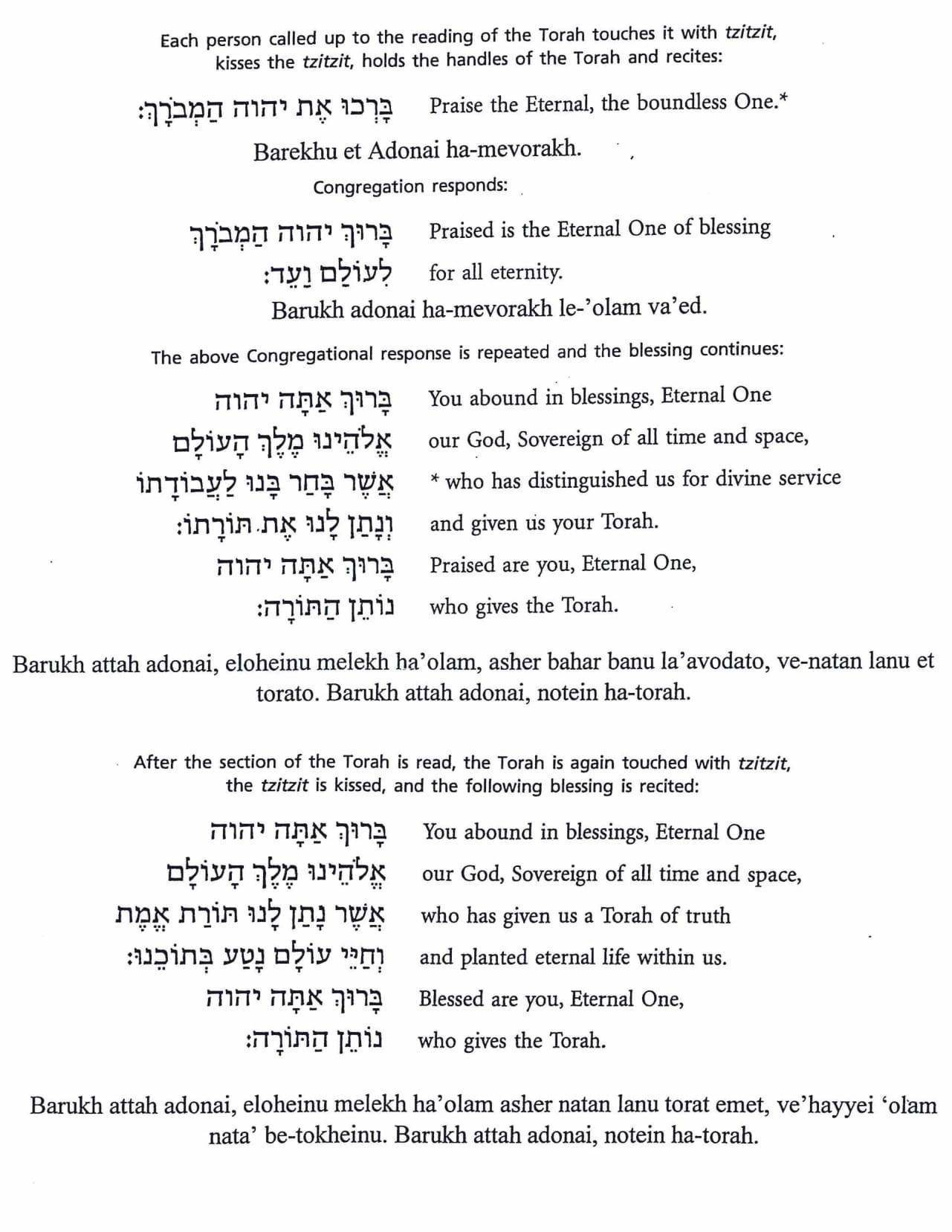 GUIDE FOR CATERERS USING SYNAGOGUE’S FACILITIESPlease remember that the principal purpose of the synagogue is for religious services.  Any activity the caterer carries out must in no way distract from or disturb this activity.In order to best serve your client, please visit the synagogue before finalizing arrangements.  This visit is important to become fully acquainted with the facilities and inventory available to youDelivery of foods and/or materials are not permitted on Shabbat, all deliveries must be in Shul before noon on the Friday before the simcha.Financial transactions of any nature on the synagogue premises are absolutely prohibited on the Sabbath.We discourage the use of non-dairy chemical substances in order to serve milk, ice cream and other dairy desserts at a meat meal.  Similarly, there is the recent innovation of "mock shrimp," "mock crab," etc. It is out opinion that while these foods are halakhically permissible in that the ingredients are kosher, the very attempt “to mix milk and meat” or eat “treif” sea food, goes against the spirit of the Jewish dietary practices and ought to be avoided.Smoking in the synagogue or on the surrounding grounds is prohibited at all times.  It is your responsibility to advise your staff accordingly.You are responsible for cleaning up the premises immediately following the simcha. If you have to leave food and other supplies to be picked up on Monday, then they must be picked up before noon.For Bar/Bat Mitzvah Kiddushim, alcoholic beverages will be limited to wine and schnapps (no mixed drinks).Any caterer who fails to comply with these guidelines will not be permitted to work in the synagogue again.REHEARSAL INSTRUCTIONSFOR B’NEI MITZVAH FAMILY’S PARTICIPATION IN SERVICEThe B’nei Mitzvah Family should arrive at 9:30 a.m. Guests should arrive at 10:00 a.m.Morning Service Shaharit (Pg. 99)		The service begins at 10:00 a.m. with Mah Tovu and Shaharit concludes with Reader's Kaddish (Pg. 209).*Torah Service (Pg. 215)When Rabbi announces, “we begin the Torah service (Pg. 215),” the B’nei Mitzvah family, including Bar/Bat Mitzvah, his/her parent(s) and grandparent(s)] go up to the Bimah.At the same time, the people opening the ark and carrying the Torah, usually the President, go up. The child stands closest to the centre of the Bimah, with the parent(s) standing to his/her left and grandparent(s) to their left (as you face the congregation).The Parnass will take the Torah out of the ark, hand it to the person on the extreme left , grandparent(s) who will hand it to the parent(s) who will hand it to the child, who recites the Shema (Pg. 218) followed by the next line “ehad eloheinu.”The Rabbi will take the Torah at the third line “gadlu,” at which point everyone on the Bimah turns to face the ark. Then the Torah is given to the person carrying it for the procession, usually the President, and then the family follows the Rabbi in the procession around the congregation. At the end of the procession, everyone returns to their seat until they are called up for their Aliyah.*Torah ReadingBefore beginning the Torah reading, the parents will hold up the wimple for the congregation to see while the bar/bat Mitzvah explains the symbols and verses they chose for their wimple.  Prepare a note card and rehearse this. The Bar/Bat Mitzvah is called up for the concluding (maftir) Aliyah. If he/she is chanting additional Torah portions he/she will be up on the Bimah before his/her own Aliyah.The Bar/Bat Mitzvah recites: the berakhah (blessing) before the maftir (Pg. 219); chants the maftir and then recites the berakhah following the maftir (Pg. 220);The family, (including grandparents & siblings)		Recites: the Sh’hehiyanu prayer:		Barukh atah Adonai, eloheinu melekh ha'olam		sh'hehiyanu v'kimanu v'higiyanu lazman hazeh.The Bar/Bat Mitzvah then recites: the berakhah for the haftarah (Pg. 243); the haftarah; the berakhot following the haftarah (Pgs. 243-245) and then his/her speech [project]The Rabbi and President will then speak and present a gift to the Bar/Bat Mitzvah after which he/she will sit down.The Sefer Torah is then returned to the ark and the people closing the ark are to come up.	Conclusion of Service (Pg. 260)Musaf, Aleinu, Kaddish, Adon OlamYou are encouraged to help select readings and songs for the Musaf service (Pgs. 260-360).*KiddushThe family is called up to join the Rabbi in leading the Kiddush. At this point, before the congregation stands for the Kiddush, parent(s) may wish to speak formally to the child to offer a brief prayer or charge. Lengthy personal remarks about the child are best delivered after services at the Kiddush luncheon before the birkat hamazon.Kiddush is then recited by the family, (Pg. 390) 	Barukh atah Adonai, eloheinu melekh ha'olam borei pri hagafen;You abound in blessings, Eternal One our God, Sovereign of Creation, who creates the fruit of the vine.Following Kiddush the family will go to the social hall using the back stairs in order to greet their guests. After everyone is seated, the family will appoint someone to recite Ha-Motzi.	Barukh atah Adonai, eloheinu melekh ha'olam haMotzi lechem min ha'aretz.You abound in blessings Eternal One our God, Sovereign of Creation, who brings bread out of the earth.* Indicates sections to be “walked through” (i.e. go to place you will be standing on Bimah and practice blessings) with your B’nei Mitzvah teacher at rehearsal.CONTACT INFORMATIONCLERGYRabbi Boris Dolinrabbiboris@dorshei-emet.org 	514-486-9400	x 104Liz FreedmanPresident of the Board of Directorspresident@dorshei-emet.orgCynthia WeinsteinExecutive Directorexecutivedirector@dorshei-emet.org	514-486-9400	x 103Cantor Heather BatchelorB’nei Mitzvah TutorCantorheather@gmail.com	514-312-4666Hillel SalzmanB’nei Mitzvah Tutor
Hillelsalzman@gmail.com	514-679-1445Aviva Fuchs	Hebrew reading teacherFuchsa40@hotmail.com	514-481-8038B’NEI MITZVAH TERMINOLOGYHere are a few words that you will begin to hear once you start the Jewish Journeys program which you may or may not be familiar with.  If you would like further clarification on any terminology, phrases or concepts, please feel free to contact Rabbi Boris.  We recognize that we all differ in our Jewish experience and knowledge and we want you to always feel comfortable asking questions.ALIYAH (Plural Aliyot): Literally means to “go up” or “ascend”.  In the Bar/Bat Mitzvah ceremony, to assign an Aliyah is to give someone the honour of being called to the Torah to recite the blessing.  Other Honours include opening and closing of the ark, Hagba (raising the Torah) and Galila (wrapping and dressing the Torah).BIMAH: In the synagogue, the Bimah is the raised platform before the ark from which worship services are led. BRACHOT: Blessings.D’VAR TORAH: A speech explaining some aspect of the Torah or Haftarah.HAFTARAH: Reading from the Prophets.  On Shabbat and on holidays following the conclusion of the Torah reading, a designated Haftarah is chanted.  This portion usually reflects a theme or literary allusion of the Torah portion.  Customarily a Bar/Bat Mitzvah chants the Haftarah, and blessings surrounding it.HAVDALLAH: The prayer recited at the termination of Shabbat.HUMASH: The Five books of Moses.  The formal reading is done from the Sefer Torah (scroll).  It includes the weekly Torah portion and Haftarah (the red book – Etz Hayim).PARSHA: Each week a designated portion of the Torah is read on Shabbat, Monday and Thursday mornings.SIDDUR: The Shabbat and Festival prayer book. (The blue and purple book)TALLIT: The prayer shawl worn during the Morning Prayer service.TEFILLIN: Small boxes containing written Scriptural passages, one for the hand and one for the head, worn at weekday morning services.NOTES: October 25, 2022SESSION 1Introduction and WelcomeWelcome, opening ritual.What does it mean to be on a “Jewish Journey”?  Jewish identity games.Parents are invited for first hour to meet with Rabbi Boris to go over Jewish Journeys Handbook and meet the B’Nai Mitzvah TutorsOctober 29th-30th, 2022Opening ShabbatonProgram begins at 4:00pm Saturday afternoon, with family activities, dinner and Havdalah.  Parents leave at 7:00, kids stay for overnight.  Pickup by 10:00am on Sunday.  More details TBA.November 1st, 2022Jewish Identity Workshop #1: Jewish, Canadian or TikTok?Interactive identity game exploring different parts of our identities.  What are the different ways that you can be Jewish? November 8th, 2022Jewish Identity Workshop #2How do we stay Jewish in a non-Jewish world?  Who am I?  Religious, cultural, secular…November 15th, 2022Bar/Bat Mitzvah-Not Just a Party!History, evolution and meaningFriday, November 18th, 2022Jewish Journeys Shabbat PotluckGet to know the other JJ families!  More info TBA.November 22, 2021Family Legacy Project Part 1Field trip to the Jewish Public Library: Scavenger hunt and exploration of the rare books.  What is a family heirloom?Meet at Jewish Public Library5151 Cote-Saint Catherine at 6:00pm, pickup at 8:00pm.  Pizza will be served!November 29thFamily Legacy Project Part 2Presentations of projects to the groupParents and siblings are invited for presentationsDecember 6th, 2022Build a Golem with Miles!  Explore the story of the Golem, and learn about the power of folklore, mysticism, and superheroes.  Everyone will go home with a handsewn Golem!December 13th, 2022Hanukkah, Christmas and being Jewish (or part Jewish) when not everyone else is!Explore the history of Hanukkah and the holiday season and the cook a special holiday treat to bring home!December 17th, 2023SaturdayJewish Journeys Shabbat ProgramWINTER BREAKJanuary 3rd, 2033Jewish Identity Workshop #3What does it mean to be in Jewish community?  (What worked for my parents, might not work for me!)Explore the real history, and symbolic history of the shtetl“Tradition” from Fiddler on the RoofCreate our collaborative map of the “Ideal Jewish Community”January 10, 2023Judaism and JusticeTikkun Olam, social justice and activism from a Jewish perspective.  Begin to think of personal Mitzvah ProjectJanuary 17th, 2022Judaism on One Foot: The BasicsIntroduction to the Torah, Jewish Study, B’nai Mitzvah vocabularyParents are strongly encouraged to attend for this session.January 24th, 2023Judaism on One Foot: The Basics Part 2Contemporary Issues: Denominations, Feminism, Israel, AssimilationJanuary 28th, 2023SaturdayJewish Journeys Shabbat ProgramJanuary 31, 2023Fieldtrip to Papermans Funeral HomeLearn about the Jewish Lifecycle and have a fun (yes fun) tour of Papermans led by Ross PapermanDetails TBAMeet at 6:00pm at Papermans 3888 Rue Jean-Talon OFebruary 7th, 2023It is a Tree of Life! Judaism and Environmental Justice for Tu B’ShevatTu B Shevat Seder (food and drinks included!)February 14th, 2023Wimple Workshop Part 1Learn the fascinating history of this B’Nai Mitzvah tradition and begin to make your own wimple to share on your Bar/Bat Mitzvah day.Parents are strongly encouraged to attend the first wimple workshop February 21st, 2023Wimple Workshop Part 2February 28th, 2023Bring in the Fun…It’s PurimPurim, making Purim carnival booths and baking hamentaschenMarch 4th, 2023SaturdayJewish Journeys Shabbat ProgramMarch 6th, 2022 (Monday evening)Purim: Community-Wide megillah reading and kids carnivalMarch 14th, 2023Jewish Identity Panel: with three generations of the Dorshei Emet CommunityClosing ActivityMarch 25th-26th, 2023Spring Shabbaton!  Beginning with Shabbat services 10:00am on SaturdayFamilies will come for a Jewish Journeys Shabbat in the morning.  Parents can go home for the afternoon after kiddush, come back at 5pm and stay for dinner.  Jewish Journeys kids will sleep over.  All snacks and breakfast will be provided.  Family is invited to a catered lunch on Sunday at 11:30.  Pick up will be following lunch.Additional fee TBAHONOURNAME OF PERSONOpen ArkHONOURENGLISH NAMEHEBREW NAMEBEN/BATV’Alyiah#4Alyiah#5Alyiah#6Alyiah#7MaftirHONOURNAME OF PERSONHagbaGalilaORClose ArkHONOURNAME OF PERSONCandiesCandies